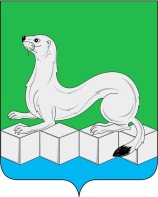 Российская ФедерацияДумаУсольского муниципального района Иркутской областиРЕШЕНИЕОт 31.01.2023						                            №  34рп. БелореченскийО внесении изменений в Положение о муниципальном контроле в дорожном хозяйстве вне границ населенных пунктов в границах Усольского муниципального района Иркутской областиРуководствуясь статьей 3.1 Федерального закона от 8 ноября 2007 года № 259-ФЗ «Устав автомобильного транспорта и городского наземного электрического транспорта», статьей 13.1 Федерального закона от 8 ноября 2007 года № 257-ФЗ «Об автомобильных дорогах и о дорожной деятельности в Российской Федерации и о внесении изменений в отдельные законодательные акты Российской Федерации», Федеральным законом от 31 июля 2020 года № 248-ФЗ «О государственном контроле (надзоре) и муниципальном контроле в Российской Федерации», статьями 6, 30, 47 Устава Усольского муниципального района Иркутской области,в связи с приведением правового акта в соответствие с действующим законодательством, Дума Усольского муниципального района Иркутской областиРЕШИЛА:Внести в Положение о муниципальном контроле в дорожном хозяйстве вне границ населенных пунктов в границах Усольского муниципального района Иркутской области,утвержденное решением Думы Усольского муниципального района Иркутской области от 28 декабря 2021 года №223 следующие изменения:1.1. вподпункте 4 пункта 15, абзаце четвертом пункта 16, пункте 27 слово «управлением» заменить словами «уполномоченным органом»;1.2.абзац первый пункта 19 изложить в следующей редакции:«Контрольные мероприятия, проводимые при взаимодействии с контролируемыми лицами, осуществляются по основаниям, предусмотренным пунктами 1, 3, 4, 5 части 1 статьи 57 Федерального закона № 248-ФЗ.»;1.3.в пункте 23 слова «граждан, юридических лиц и индивидуальных предпринимателей» заменить словами «контролируемых лиц»;пункт 25 изложить в следующей редакции: «25. В случае невозможности присутствия при проведении контрольного мероприятия индивидуальный предприниматель, гражданин, являющиеся контролируемыми лицами, вправе направить в администрацию информацию о невозможности своего присутствия при проведении контрольного мероприятия, в связи с чем проведение контрольного мероприятия переносится администрацией на срок, необходимый для устранения обстоятельств, послуживших поводом для данного обращения в администрацию (но не более чем на 20 календарных дней), при одновременном соблюдении следующих условий:1) отсутствие признаков явной непосредственной угрозы причинения или фактического причинения вреда (ущерба) охраняемым законом ценностям;2) имеются уважительные причины для отсутствия индивидуального предпринимателя, гражданина, являющихся контролируемыми лицами, (болезнь, командировка и т.п.) при проведении контрольного мероприятия.»;1.5.пункт 33 дополнить подпунктом 5 следующего содержания:«5)незамедлительно принять предусмотренные законодательством Российской Федерации меры по недопущению причинения вреда (ущерба) охраняемым законом ценностям или прекращению его причинения вплоть до обращения в суд с требованием о принудительном запрете эксплуатации (использования) зданий, строений, сооружений, помещений, оборудования, транспортных средств и иных подобных объектов и о доведении до сведения граждан, организаций любым доступным способом информации о наличии угрозы причинения вреда (ущерба) охраняемым законом ценностям и способах ее предотвращения в случае, если при проведении контрольного (надзорного) мероприятия установлено, что деятельность гражданина, организации, владеющих и (или) пользующихся объектом контроля, эксплуатация (использование) ими зданий, строений, сооружений, помещений, оборудования, транспортных средств и иных подобных объектов, выполняемые работы, оказываемые услуги представляют непосредственную угрозу причинения вреда (ущерба) охраняемым законом ценностям или что такой вред (ущерб) причинен.»;1.6. Приложение 2 изложить в следующей редакции:«Приложение 2 к Положению о муниципальном контроле в дорожном хозяйстве вне границ населенных пунктов в границах Усольского муниципального района Иркутской областиИндикаторы риска нарушения обязательных требований, используемые для определения необходимости проведения внеплановых проверок при осуществлении муниципального контроля в дорожном хозяйстве вне границ населенных пунктов в границах Усольского муниципального района Иркутской области1) поступление в уполномоченный орган обращений граждан, юридических лиц, от органов государственной власти, органов местного самоуправления, из средств массовой информации сведений о действиях (бездействии), которые могут свидетельствовать о наличии нарушений обязательных требований, являющихся предметом муниципального контроля в дорожном хозяйстве вне границ населенных пунктов в границах Усольского муниципального района Иркутской области, и (или) риска причинения вреда (ущерба) охраняемым законом ценностям. 2) два и более дорожно-транспортных происшествия в течение девяноста календарных дней на автомобильной дороге местного значения Усольского муниципального образования Иркутской области.»2.Консультанту в аппарате Думы Усольского муниципального района Иркутской области:2.1.направить настоящее решение мэру Усольского муниципального района Иркутской области для подписания и опубликования в газете «Официальный вестник Усольского района» и в сетевом издании «Официальный сайт администрации Усольского района» в информационно – телекоммуникационной сети «Интернет» (www.usolie-raion.ru);2.2.разместить настоящее решение на официальном сайте Думы Усольского муниципального района Иркутской области (duma.uoura.ru).3. Настоящее решение вступает в силу после дня его официального опубликования. 4. Контроль за исполнением настоящего решения возложить на заместителя мэра по муниципальному хозяйству.Председатель ДумыУсольского муниципального района Иркутской области						О. А. СеребровМэр Усольского муниципальногорайона Иркутской области						      В.И. Матюха